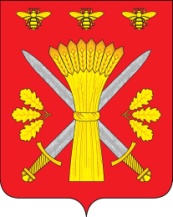 РОССИЙСКАЯ ФЕДЕРАЦИЯОРЛОВСКАЯ ОБЛАСТЬАДМИНИСТРАЦИЯ ТРОСНЯНСКОГО РАЙОНАРАСПОРЯЖЕНИЕот 29 ноября 2021 г.                                                     № 199-р             с. ТроснаО назначении публичных слушаний в Троснянском районе Орловской областиРассмотрев заявление Рудновой Т. А., материалы по вопросу предоставления разрешения на отклонение от предельных параметров разрешённого строительства, реконструкции объекта капитального строительства на земельном участке с кадастровым номером 57:08:00050223:7, расположенном по адресу: Орловская область, Троснянский район, Троснянское с/п, с. Тросна, ул. Мосина, д. 40, руководствуясь ст. 5.1, ст. 40 Градостроительного кодекса Российской Федерации, Федеральным законом от 6 октября 2003 года № 131-ФЗ «Об общих принципах организации местного самоуправления в Российской Федерации», Положением «О порядке организации и проведения общественных обсуждений или публичных слушаний по вопросам, регулирующим градостроительную деятельность на территории сельских поселений Троснянского района Орловской области», утвержденным решением Троснянского районного Совета народных депутатов от 21 августа 2018 г. № 137:1. Назначить публичные слушания по проекту решения о предоставлении разрешения на отклонение от предельных параметров разрешенного строительства, реконструкции объекта капитального строительства - индивидуального жилого дома на земельном участке с кадастровым номером 57:08:00050223:7 площадью 1670 кв. м, расположенном по адресу: Орловская область, Троснянский район, Троснянское с/п, с. Тросна, ул. Мосина, д. 40, в части, касающейся минимального отступа от границы земельного участка с северной стороны – 2,07 м.2. Публичные слушания провести 16 декабря 2021 года в 11 час. 00 мин. в здании администрации Троснянского района по адресу: Орловская область, Троснянский район, с. Тросна, ул. Ленина, д. 4.В обсуждении рассматриваемого вопроса вправе участвовать жители Троснянского района и иные заинтересованные лица.3. Комиссии по землепользованию и застройке Троснянского района обеспечить проведение экспозиции в отделе строительства, архитектуры и ЖКХ администрации Троснянского района с даты размещения проекта до даты проведения публичных слушаний в рабочие дни с 9-00 до 17-00 часов (перерыв на обед с 13-00 до 14-00 часов) по адресу: Орловская область, Троснянский район, с. Тросна, ул. Ленина, д. 4, кабинет отдела строительства, архитектуры и ЖКХ.4. Заинтересованные лица могут представить в администрацию Троснянского района Орловской области предложения и замечания для включения их в протокол публичных слушаний в рабочие дни с 9.00 до 17.00 по адресу: Орловская область, Троснянский район, с. Тросна, ул. Ленина, д. 4, кабинет отдела строительства, архитектуры и ЖКХ:1) в письменной или устной форме в ходе проведения собрания или собраний участников публичных слушаний;2) в письменной форме в адрес организатора публичных слушаний;3) посредством записи в книге (журнале) учета посетителей экспозиции проекта, подлежащего рассмотрению на публичных слушаниях.Предложения и замечания должны содержать конкретные рекомендации по обсуждаемому вопросу.Представленные предложения, замечания, рекомендации и иные информационные материалы подлежат обязательному рассмотрению на публичных слушаниях.5. Разместить проект решения о предоставлении разрешения на отклонение от предельных параметров разрешенного строительства, реконструкции объекта капитального строительства, расположенном по адресу: Российская Федерация, Орловская область, Троснянский район, Троснянское с/п, с. Тросна, ул. Ленина, д. 4, на официальном Интернет-сайте Троснянского района Орловской области (www.adm-trosna.ru).6. Настоящее распоряжение опубликовать в газете "Сельские зори" и разместить на официальном сайте администрации Троснянского района.7. Контроль за исполнением распоряжения оставляю за собой.И. о. главы района                                                                            Н. Н. Волкова